				                                                                                Проект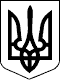 УКРАЇНАЧЕЧЕЛЬНИЦЬКА РАЙОННА РАДАВІННИЦЬКОЇ ОБЛАСТІРІШЕННЯ  ___ червня  2017 року                                                                 12 сесія 7 скликанняПро звіт голови постійної комісії  Чечельницької районної ради з питань регламенту, депутатської діяльності та етики,зміцнення законності і правопорядку	Керуючись пунктом 8 частини першої статті 43 та частини 14 статті 47 Закону України «Про місцеве самоврядування в Україні», Положенням про постійні комісії Чечельницької районної ради 7 скликання, затвердженого рішенням 2 сесії районної ради 7 скликання  від 18 грудня 2015 року № 25, заслухавши звіт голови постійної комісії районної ради з питань регламенту, депутатської діяльності та етики, зміцнення законності і правопорядку Лісницького В.О., районна рада ВИРІШИЛА: 1. Звіт з цього питання взяти до відома.2. Постійній комісії районної ради з питань регламенту, депутатської діяльності та етики, зміцнення законності і правопорядку:1) забезпечити контроль за дотриманням вимог чинного законодавства та Регламенту під час формування та оприлюднення проектів рішень, прийняття та виконання рішень ради;2) своєчасно проводити аналіз виконання депутатами районної ради своїх обов’язків, в тому числі відвідувань пленарних засідань районної ради та засідань постійних комісій. 	3. Контроль за виконанням цього рішення  покласти на президію районної ради.Голова районної ради                                                     С.В. П’яніщук Лісницький В.О.Катрага Л.П.Кривіцька І.О.Лисенко Г.М.КрукН.А.
